.Position: Sweetheart Position.(Resume Sweetheart Position)REPEATGypsy Sunset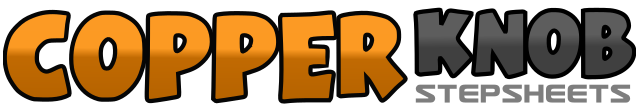 .......Count:48Wall:0Level:.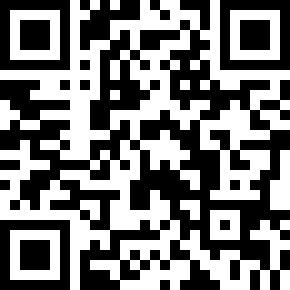 Choreographer:June Wilson (UK)June Wilson (UK)June Wilson (UK)June Wilson (UK)June Wilson (UK).Music:UnknownUnknownUnknownUnknownUnknown........1-2Step left to side, cross/step right behind left.3-4Step left to side, cross/step right over in front of left.5-6Cross/step left over in front of right, step right to side.7-8Cross/step left behind right, step right to side.9&10Shuffle forward left-right-left.11&12Shuffle forward right-left-right.13&14Shuffle forward left-right-left (drop left hands & raise right).15&16Shuffle forward right-left-right.17-18Step left forward, pivot ½ turn to right.19-20Step left forward, pivot ½ turn to right.21-22Step left forward, slide right up behind left.23-24Step left forward, scuff right beside left.25-26Touch right heel forward, lift right heel across left leg.27-28Touch right heel forward, step right back in place.29-32Swivel heels to left, center, left, center.33-35Grapevine left.36&37Right kick ball change.38&39Right kick ball change.40-42Grapevine right.43&44Left kick ball change.45&46Left kick ball change.47-48Stomp left beside right twice.